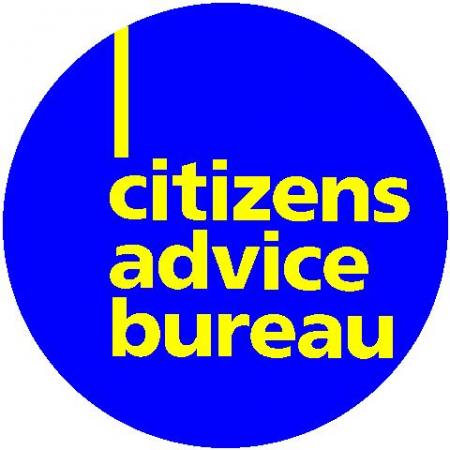 APPLICATION FOR EMPLOYMENTMotherwell & Wishaw Citizens Advice Bureau32/33 Civic SquareMotherwellML1 1TPTelephone: 01698 265 349Please this form in black ink or type to enable clear photocopying. Please call 01698 259305 to request an email versionMotherwell & Wishaw Citizens Advice Bureau wishes to ensure that comparison between applicants for posts is thorough and in line with it Equal Opportunities Policy. It is, therefore, essential that you complete this application form fully as it will be used to assess whether you will be shortlisted for interview.  Please do not enclose curriculum vitae.1.	Position Applied for2.	Surname						First Names3.	Address4.	Telephone Number5.	How much notice, if applicable, are you required to give?6.	Shortlisted applicants will be invited to attend interview w/c 27 October 2014Please supply contact number and /or an e-mail address7.	Do you hold a clean current driving licence?		Yes		No 		8.	Please state where you saw the advert for this postIf you require access assistance please phone (01698) 2593059.	Are you entitled to work in the ?	Yes		No10.	Protection of Vulnerable Groups SchemeYou will be required to complete a Protection of Vulnerable Group Scheme membership form on which you will be asked to disclose any criminal offences of which you have been convicted. The level of check will be enhanced.Do you have any unspent criminal convictions, police caution, reprimands or warnings or doyou have any cases pending against you?Yes			NoIf yes, please specify____________________________________________________________________11.	Work Experience We want to know about your work experience, paid or unpaid.  Please include your current /previous employment, voluntary work, or community activities, and time spent caring for dependants, etc, if appropriate.  Say why you left.12.	Education and Training Please list any education and/or training (including short courses) that you have undertaken13.	Additional InformationIn this section we would like you to give your reasons for applying for this post.  Bearing in mind the job description and person specification, please indicate what experience, skills and interests you would bring to this job.  (Please continue on an additional sheet if you wish)15.	ReferencesThe Motherwell & Wishaw Citizens Advice Bureau requires to receive positive references prior to confirming appointment of the successful candidate.  The post involves working with young people and vulnerable adults.Please give below the names and addresses of two referees who can comment on your suitability for the post.  If you have been employed, one should be from your present or most recent employer.Name											Relationship										Position held										Address										Telephone No										Name											Relationship										Position held										Address										Telephone No										References will only be taken up where the Board of Directors intends to make an offer of  employmentI declare the information given on this form is correct to the best of my knowledge.Signature …………………………………………………………….	Date ……………………………………Closing Date for application:				24 October 2014 – 5pmPlease return this form marked “Confidential” to:-	Manager							Motherwell & Wishaw Citizens Advice Bureau							32-33 Civic Square							MOTHERWELL							ML1 1TPDate of interviews for successful applicants:      w/c 27 October 2014YOU ARE REQUESTED TO BRING TO INTERVIEW ALL RELEVANT EDUCATION/VOCATIONAL CERTIFICATES YOU HAVE REFERRED TO IN THIS APPLICATIONData ProtectionThe personal record of the person appointed to this post will be held in Motherwell & Wishaw Citizens Advice Bureau in accordance with the Data Protection Act.  The personal records of unsuccessful candidates will be destroyed as confidential waste two weeks after the fixed interview date or deferred date.Self-Declaration Form for an Applicant working with Adults at Risk therefore requiring a PVG Scheme DisclosurePrivate & ConfidentialThe post that you have applied for is exempt from the Rehabilitation of Offenders Act 1974 by the Exclusions and Exceptions Scotland Order 2003 and the Protection of Vulnerable Groups Act 2010 applies. You are therefore required to disclose all convictions (spent and unspent), cautions, and any relevant non-conviction information.Please give details regarding any convictions and cautions under the heading in Section 1. Please give details of any relevant non-conviction information in Section 2.If you have no convictions, cautions, or relevant non-conviction information please go to Section 3 and sign the declaration form.Should you be appointed for the position applied for you will also be required to provide a Protection of Vulnerable Group (PVG) Scheme Disclosure under the terms of the Protection of Vulnerable Groups Act 2010.Section 1	Please give the date and details of the conviction(s) that you were charged with, the sentence that you received and the court where your conviction(s) was heard.Please give details of the reasons and circumstances that lead to your offence(s)Please give details of how you completed the sentence imposed, (for example did you pay your fine as required, what conditions were attached to your probation/community service/supervised attendance order, did you comply with the requirements of your order/custodial sentence etc.Has any other organisation(s) supported you to work through any of the above issues?What have you learned from the experience?Section 2 : Non-conviction relevant information:Section 3	Declaration (I certify that all information contained in this form is true and correct to the best of my knowledge and realise that false information or omissions may lead to dismissal).Signature:							Date:         				   	NOTE: The information given in this form will be treated in the strictest confidence.  Please seal this form in the addressed envelope provided and return prior to your interviewUpdated March 2011EQUAL OPPORTUNITIES – RECRUITMENT MONITORING FORMThe CAB is striving to ensure equality of opportunity in its volunteering and employment policies and therefore we have decided to monitor our recruitment practices.  This will help us identify areas of under representation in our workforce and to assess those areas where positive action is needed.  In order that we can monitor each stage of the recruitment process, you will be asked to complete this form on application. Your co-operation in completing this form would be greatly appreciated.  We must stress that any information you give will be strictly confidential.  You are not obliged to answer the questions but you will appreciate that, for our monitoring policy to be wholly effective, we would hope to have 100% response. If you do not wish to answer any question(s) this will not affect your application in any way.  There follows an explanation of some of the sections where appropriate.  Thank you for your time and co-operation in completing our form.  We wish to give you the following assurancesThe information provided will not form the basis of any part of selectionAll information will be regarded as confidentialThis information will only be used for statistical purposes to monitor the composition of the service.1.	ETHNIC ORIGINWe appreciate that some people, including those of mixed race, may not be happy with classification used on monitoring forms.  The classifications we have used are those used by the General Register for  – census forms.  If you wish to classify yourself in some other way, please use the additional space provided to do so.I would describe my ethnic origin as (in your own words or if you prefer tick one of the following): Other ethnic background (please specify)……………………………….2.	GENDER3.	AGECont’d overleaf4.	DISABILITYWe understand that many employees do not declare disability or caring responsibilities because of possible discrimination against them by employers in the selection process and many people do not register as disabled for the same reason.   We would like to know how many people we attract to the service so that we can monitor the effectiveness of our policies towards disabled people and their carers.Please specify__________________________________________________*If you answer in the affirmative to any of the above questions and are short-listed for interview, please contact the CAB to ensure that interview arrangements are to your satisfaction.5.	SEXUAL ORIENTATIONWe appreciate that some people may find the question on sexual orientation to be an extremely personal one and we must therefore re-iterate that you are under no obligation to answer it.I would describe myself as (please tick): 6.	MEDIA RESPONSEWhere did you see this post advertised or how did you find out about it?7.	COMMENTSDo you have any comments about our monitoring form?DatesNames of Employer(s)/OrganisationsMain Tasks Undertaken Why did you leave?DatesEducation/Courses/TrainingQualificationsPOST TITLE White ScottishIndianChineseOther White BritishPakistaniIrish BangladeshiAfrican  Any other white backgroundAny other Asian background  Any other Black background I am (please tick):MaleFemaleTransgender 25 and under55 and over26 - 34Declined to answer35 - 54Disability*Yes NoRegistered disabled*Yes NoWould you require special adaptations/equipment  Yes NoCarer of someone with a disability  YesNoHeterosexualLesbianGayBisexualTransgender